Das brauchst du in der 2. Klasse1 Ordner (2 Ringe)1 stabile Flügelmappe (HÜ-Mappe)2 große dünne linierte Hefte mit Rahmen (1 grüner, 1 gelber und 1 durchsichtiger Umschlag)  ein großes Heft ist noch von der 1.Klasse da2 Formati–Hefte S 4 + (2 rote Umschläge)4 Formati–Hefte S5 + (1 durchsichtiger, 1 gelber Umschlag)1 Formati–Heft W9 (Lernwörterheft, 1 oranger Umschlag)1 Formati–Heft R3 (1 blauer Umschlag)1 Formati–Heft R2 (1 grüner Umschlag)1 Schnellhefter grün FederschachtelFüllfeder oder Tintenroller (Bitte ausprobieren, was für euer Kind passt!)2 Bleistifte Nr. 2Radiergummi FarbstifteFilzstifte (dick/dünn)3 Faserstifte für das Schreiben von Überschriften (grün und zwei weitere Farben selbst wählen)wasserlöslicher Folienstift (grün oder schwarz)1 Lineal/1 Geodreieck (soll in die Federschachtel passen)1 TextmarkerSchüttelpenal 1 gut funktionierende Schere 2 Uhu tropffreiDosenspitzerMalschachtelDie Zeichenblöcke von der 1.Klasse werden weiterverwendet.Farben und Pinsel können wieder verwendet werden, wenn sie noch in Ordnung sind.Fehlendes bitte ergänzen!Wasserfarben und Deckweiß 1 Wasserglas mit Deckel1 Malfetzerl/Maltuch2 dicke Borstenpinsel (Nr.14, 16)Haarpinsel (12, 14)Wachsmalkreiden wasserfest1 MalerkittelWerkenWerkkoffer (im Koffer bitte ein Schüttelpenal mit einer guten Schere, 1 UHU tropffrei, 1 Bleistift, evt. Farbstifte, gerne gebrauchte)TurnenTurnbeutel: lange/kurze Hose, Turnleiberl, Gymnastikschuhe Hausschuhe, JausenunterlageLiebe Eltern!Bitte beschriftet alle Schulsachen gut lesbar!Achtet bitte bei den Stiften und Malsachen auf gute Qualität!Die Hefte werde ich in der Schule beschriften! (Schreibt bitte den Namen des Kindes auf die Innenseite des Heftes!) Wir werden uns am Montag, den 11. September 2023 um 7:30 Uhr bei der Schule treffen. Ich wünsche euch und euren Kindern entspannte und erholsame Ferien!Auf einen guten Schulstart in der 2. Klasse freut sich Ursula Hackl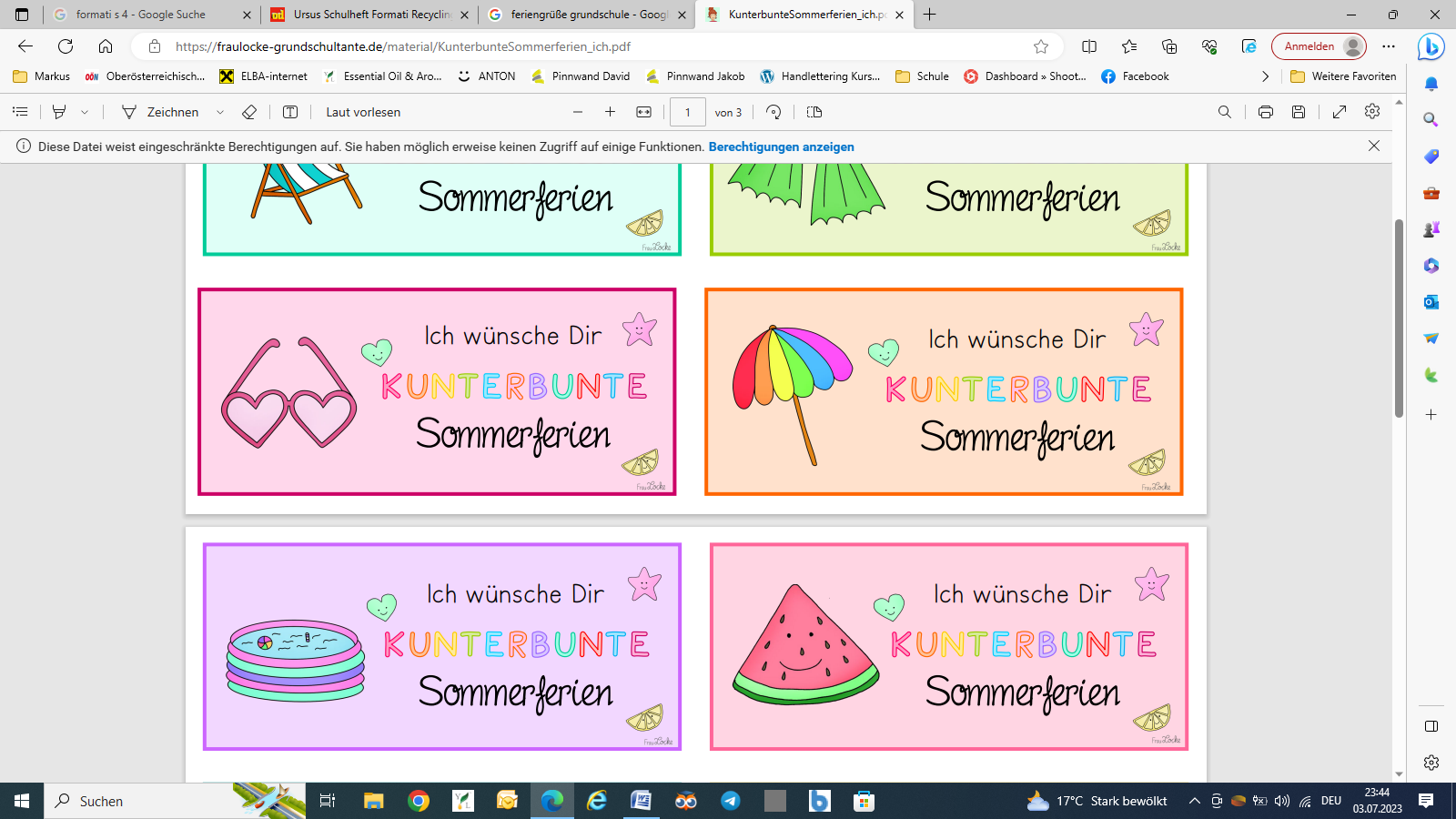 